МКОУ СОШ № 15МЕТОДИЧЕСКАЯ РАЗРАБОТКАоткрытого практического занятия  по дисциплине «Информационные технологии в профессиональной деятельности»Тема: «Применение электронных таблиц Excel в практической деятельности»Разработала: 					учитель информатикиМаркова Н.А.Светлый2024 гСОДЕРЖАНИЕПояснительная записка							стр.3План открытого учебного занятия					стр.4Вступительное слово преподавателя					стр.5Ход и описание занятия							стр.6Заключительное слово преподавателя					стр.8Список литературы								стр.9Приложения									стр.10Приложение 1: Тестовые задания по предмету			стр.11Приложение 2: Вопросы для блиц-опроса			стр.16Приложение 3: Инструкционная карта для выполненияпрактического задания							стр.18Приложение 4. Практические задания				стр.20Приложение 5: Ответы на задания теста				стр.23Приложение 6: Ответы блиц-опроса				стр.25Приложение 7: Ответы на практическое задание		стр.27Приложение 8: Фотоотчет						стр.301.  Пояснительная запискаМетодическая разработка занятия по предмету «Информатика» разработана в соответствии с рабочей программой. Знания  основных положений  темы «Электронные таблицы Excel» являются базой  для выполнения практического задания. Тема практического занятия актуальна. Для организации деятельности обучающихся были выбраны следующие методы: элементы информационных технологий, индивидуальная  самостоятельная работа, дифференцированный подход в образовании, практическая работа. Считаю, данные методы современными, инновационными, демократичными и оправданными для изучения данной дисциплины.  2. План открытого учебного занятияДата: 18.01.2024Класс: 9 Дисциплина: Информационные технологии в профессиональной деятельностиТема занятия: «Применение электронных таблиц Excel в практической деятельности»Форма занятия: Практическая работаТип занятия: урок формирования умений и навыковЦель занятия:повышение интереса к дисциплине и выбранной профессии;закрепление теоретического материала;закрепить навыки в составлении таблиц разного типа для решения задач практического характера;творчески подойти к работе и в результате проявить желание экспериментировать.Задачи занятия:Образовательные:практическое применение знаний общих принципов работы табличного процессора Excel;закрепление навыков в составлении таблиц разного рода, особенно, имеющих профессиональную направленность.Развивающие:развитие навыков индивидуальной практической работы и работы в группе, способности логически рассуждать, делать выводы;умение выбрать наиболее оптимальную структуру таблицы, развить творчество и навыки в оформлении;развить мобильность знаний – умение применить знания для решения различного рода задач.Воспитательные:сформировать понятие о вычислениях в электронных таблицах, как о наиболее весомых в изучении информационных технологий и широко применяемые в практике;воспитать творческий подход к работе, желание экспериментировать;профессионально ориентировать и готовить студентов к трудовой деятельности.Комплекс аппаратного и методического обеспечения:пакет MSOffice с табличным процессором Excel;инструкционные карты с заданиями;вопросы по контролю для блиц опроса;проекционный экран;15 персональных компьютеровВремя занятия: 45 минутМесто: аудитория 14 (компьютерный класс).Вступительное слово преподавателя	Преподаватель приветствует обучающихся и приглашенных лиц; сообщает тему занятия, подчеркивает ее актуальность;  называет цели занятия.Ход  и описание занятияХод занятияОписание занятия5. Заключительное слово преподавателя	Преподаватель подводит итоги занятия, благодарит участников и приглашенных лиц.Список литературыС.Симонович, Г.Евсеев.  Практическая информатика, Общая информатика, Специальная информатика: Учеб.пособие в трех томах. Москва: АСТпресс, 2014.О.Ефимова,  В.Морозов,  Ю.Шафрин. Курс компьютерной технологии: Учеб.пособие в двух томах. Москва: АБФ, 2009.Каймин В.А., Касаев Б.С. Информатика: Практикум на ЭВМ: Учебное пособие. –М., ИНФА-М, 2010. – 216 с.ПриложенияПриложение 1Тестовые задания по предметуI. Текстовый процессор WORD
1. Программа Word является:
а) текстовым процессором;
б) текстовым файлом;
в) текстовым редактором;
г) текстовым приложением.
2. КомандаСохранить как… окна программы Word находится в меню:
а) Файл;
б) Вид;
в) Правка;
г) Справка
3.  Чтобы удалить символ в документе, стоящий перед курсором, необходимо:
а) нажать клавишу Backspace;
б) нажать клавишу Delete;
в) нажать клавишу Enter;
г) нажать клавишу Esc
4. Чтобы установить определенный интервал между абзацами, нужно:
Интервал;Абзаца) воспользоваться меню Формат
б) нажать несколько раз клавишу ПРОБЕЛ;
в) нажать несколько раз клавишу Enter;
Шрифт.г) воспользоваться меню Формат
5. Чтобы удалить символ, стоящий после курсора, необходимо:
а) нажать клавишу Delete;
б) нажать клавишу Backspace;
в) нажать клавишу Enter;
г) нажать клавишу Esc.
6.  Где находиться кнопка установки размера шрифта в программе Word:
а) на панели Форматирования; 
б) на строке меню;
в) на строке состояния;
г) на строке заголовка.
7.  Количество страниц созданного вами документа в окне Word указано:
а) на строке состояния;
б) на строке заголовка;
в) на строке меню;
г) в меню Вид.
8. Чтобы документ Word выглядел также как на экране при выводе документа на печать, его нужно создавать в:
а) режиме разметки;
б) обычном режиме;
в) режиме электронного документа;
г) режиме структуры.
9.  Для выделения строки в тексте с помощью мыши в приложении Word необходимо:
а) щелкнуть левой кнопкой мыши слева от строки текста;
б) щелкнуть левой кнопкой мыши справа от строки текста; 
в) щелкнуть левой кнопкой мыши на любом слове текста;
г) щелкнуть левой кнопкой мыши на первом слове текста.
10. Для создания таблицы с заданным числом строк и столбцов в приложении Word необходимо: 
а) открыть меню Таблица, выполнить команду Добавить таблицу;
б) открыть меню Формат, выполнить команду Границы и заливка;
в) открыть меню Вставка, выполнить команду Поле;
г) открыть меню Сервис, выполнить команду Параметры.
11.  В программе Word непечатаемый символ в тексте означает:
а) конец абзаца;
б) конец документа;
в) конец строки;
г) конец предложения
II Табличный процессор EXCEL
12. Адрес ячейки электронной таблицы состоит:
а) из буквы столбца и номера строки;
б) из буквы строки и номера столбца;
в) из номера колонки и номера строки;
г) из буквы строки и буквы столбца.
13. Распространить вниз по столбцу формулу в электронной таблице можно с помощью:
а) маркера заполнения;
б) подбора параметра;
в) таблицы подстановки;
г) формы заполнения
14. Формула в ячейке начинается:
а) со знака равно;
б) со знака двоеточие;
в) c кавычек;
г) со знака &.
15. Функция СРЗНАЧ относится к категории:
а) статистические функции;
б) финансовые функции;
в) математические функции;
г) функции даты и времени.
16. Появившееся в ячейке таблицы Excel при расчетах значение #####, означает:
а) число не входит в ширину ячейки;
б) в формуле есть текстовая информация;
в) деление на ноль;
г) неправильное вычисление.
17. Математические функции программы Excel вызываются через:
Математические; Функцияа) меню Вставка
Математические;Функцияб) меню Правка
Математические; Функцияв) меню Формат
Математические. Функцияг) меню Вид
18.  День недели вашего рождения в Excel можно определить с помощью функции:
а) ДЕНЬНЕД;
б) СЕГОДНЯ;
в) ТДАТА;
г) ДАТА.
19.  Для запуска программы Excel выберите правильный путь:
Excel;Программыа) Пуск
Excel;СтандартныеДокументы б) Пуск
Excel; Документы в) Пуск
Excel.СтандартныеПрограммыг) Пуск
20. Найдите правильную запись адреса ячейки:
а) B4;
б) B:4;
в) 4B;
г) B#4.
21. Данные, вводимые в ячейку таблицы Excel, полностью отражаются:
а) в строке формул;
б) в соседней ячейке;
в) на панели задач;
г) в поле имени
22. Для выделения несмежных ячеек в таблице Excel используется клавиша:
а) Ctrl;
б) Alt;
в) Shift;
г) Tab.
23. Чтобы представить дату в виде числа, нужно воспользоваться меню:
Числовой ;Ячейкиа) Формат
Общий;Ячейкиб) Формат
Процентный;Ячейкив) Формат
Денежный.Ячейкиг) Формат
24.  Найдите правильную запись адреса блока ячеек:
а) B4:B12;
б) B4;
в) 4B:B12;
г) B#4:B#12.
25. Чтобы дать имя ячейке, нужно воспользоваться меню:
 Добавить; Имя а) Правка
 Присвоить; Имя б) Вставка
Присвоить; Имяв) Формат
 Присвоить. Имя г) Файл
26. Если в функции ДЕНЬНЕД используется тип 2, то первым днем недели является:
а) понедельник;
б) вторник;
в) воскресенье;
г) суббота.
27.  Из перечисленных функций не имеет аргумента функция:
а) ПИ;
б) LOG;
в) МИН;
г) ABS
28.  Дата <5 апр 02>, введенная в ячейку Excel соответствует формату:
а) Д. МММ. ГГ;
б) Д. ММ. ГГ;
в) Д/М/ГГ;
г) Д – ММ .
29. Круговую диаграмму можно построить с помощью меню:
 Круговая; Диаграмма а) Вставка
 Круговая; Диаграмма б) Файл
 Круговая; Диаграмма Мастер диаграмм в) Правка
 ДиаграммаЯчейкиг) Формат

30. Панелей инструментов в Excel по умолчанию:
а) две;
б) три;
в) ни одной;
г) одна
31. Функция Автозаполнения в Excel выполняет следующее:
а) вводит различные последовательности;
б) вводит формулу в ячейку;
в) выделяет блок ячеек;
г) выделяет строку таблицы.
32. Кнопка на панели инструментов программы Excel обозначает:
а) автосумма;
б) денежный формат;
в) автовычитание;
г) автофильтр.


Приложение 2Вопросы для блиц-опросаВопросы:
1. Какие данные можно вводить в текущую ячейку?
2. Как выделить целый столбец таблицы Excel? 
3. Как выделить несколько несмежных блоков?
4. Как отформатировать текст в ячейке?
5. Как добавить обрамление ячеек?
6. Для чего нужна абсолютная ссылка на ячейки?
7. Как дать имя ячейке?
8. С помощью чего можно распространить формулу и как?
9. Как объединить несколько ячеек в одну?
10. Как установить нужный формат ячейки?
11. Как вставить дополнительный лист в рабочую книгу?
12. Как переименовать лист рабочей книги?
13. Как построить диаграмму по данным таблицы?
14. Как скопировать данные из одной ячейки в другую?
15. Как сохранить созданный документ?
Приложение 3Инструкционная карта для выполнения практического заданияИнструкционная карта для выполнения практического задания по предмету «Информатика»Тема: Применение электронных таблиц Excel в практической деятельностиЦель: закрепить навыки в составлении таблиц разного типа для решения задач практического характераУсловия и порядок выполнения работы:Прочитать инструкционную картуИзучить содержание заданий и начать выполнениеРаботу выполнить (распечатать) на отдельных листах формата А4, оформив надлежащим образомСделать выводы Если необходимо, можно получить консультацию преподавателя или студенты, успешно выполнившего работуРабота оценивается в целом, по итогам выполнения работы ставится оценка.Содержание заданий:Задание 1 – создать таблицу финансовой сводки за неделю, произвести расчеты, построить диаграмму изменений финансового результата, произвести фильтрацию данных. Задание 2 – создать таблицу ведомости начисления заработной платы, произвести расчеты, форматирование, сортировку и защиту данных.Приложение 4Практические заданияЗадание 1. Создать таблицу финансовой сводки за неделю, произвести расчеты, построить диаграмму изменения финансового результата, произвести фильтрацию данных.Определить:Финансовый результат на каждый день недели.Средние значения дохода и расхода.Общий финансовый результат.Построить диаграмму изменения финансового результата.Произвести фильтрацию данных.Задание 2. Создать таблицу ведомости начисления заработной платы за месяц, произвести расчеты, условное форматирование (установите формат значений между 17000 и 21000 зеленым цветом шрифта; меньше 17000-красным;больше или равно 21000-синим цветом шрифта), сортировку по фамилии в алфавитном порядке по возрастанию и защиту данных.Определить: Премию, всего начислено, удержания, к выдаче, максимальный, минимальный и средний доход.Произвести форматирование, сортировку и защиту данных.Приложение 5Ответы на задания тестаОтветы:1 – в2 – а3 – а4 – а5 – а6 – а7 – а8 – а9 – а10 – а11 – в12 – г13 – а14 – а15 – а16 – а17 –а18 – а19 – а20 – а21 –а22 – а23 – а24 –а25 – а26 – а27 – г28 – а29 – а30 – а31 – а32 - аПриложение 6Ответы блиц-опросаОтветы:Текст, числа, формулы.Двойным нажатием.Выделить первый блок, затем удерживая клавишу Ctrl выделить ячейку блока, выделить весь столбец.Выделить текст и вызвать контекстное меню.Формат ячеек – Границы – Заливка.Копирует формулу.Вставка – Имя – Присвоить.Копирование, перемещение.Формат ячеек – Выравнивание – Объединить.Формат ячеек – Шрифт.Shift+F11.Вызвать Контекстное меню на слове Лист и выбрать команду Переименовать.Вставка – Диаграмма.Выделить данные – Копировать – Вставить.Файл – Сохранить как.Приложение 7Ответы на практическое заданиеЗадание 1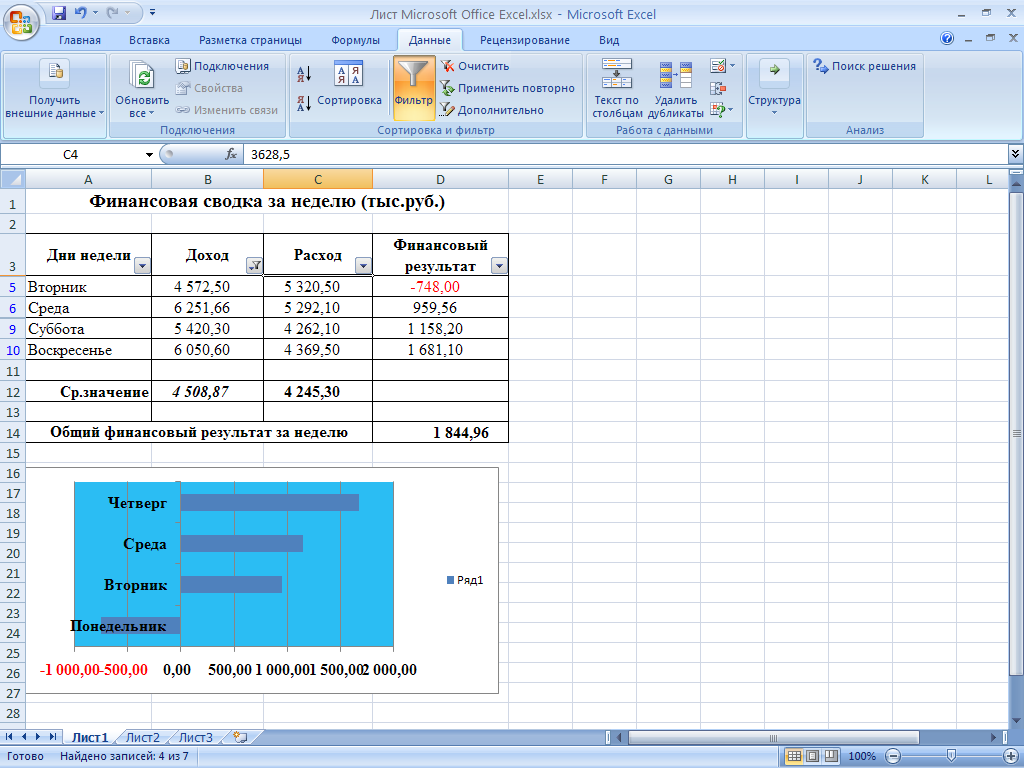 Задание 2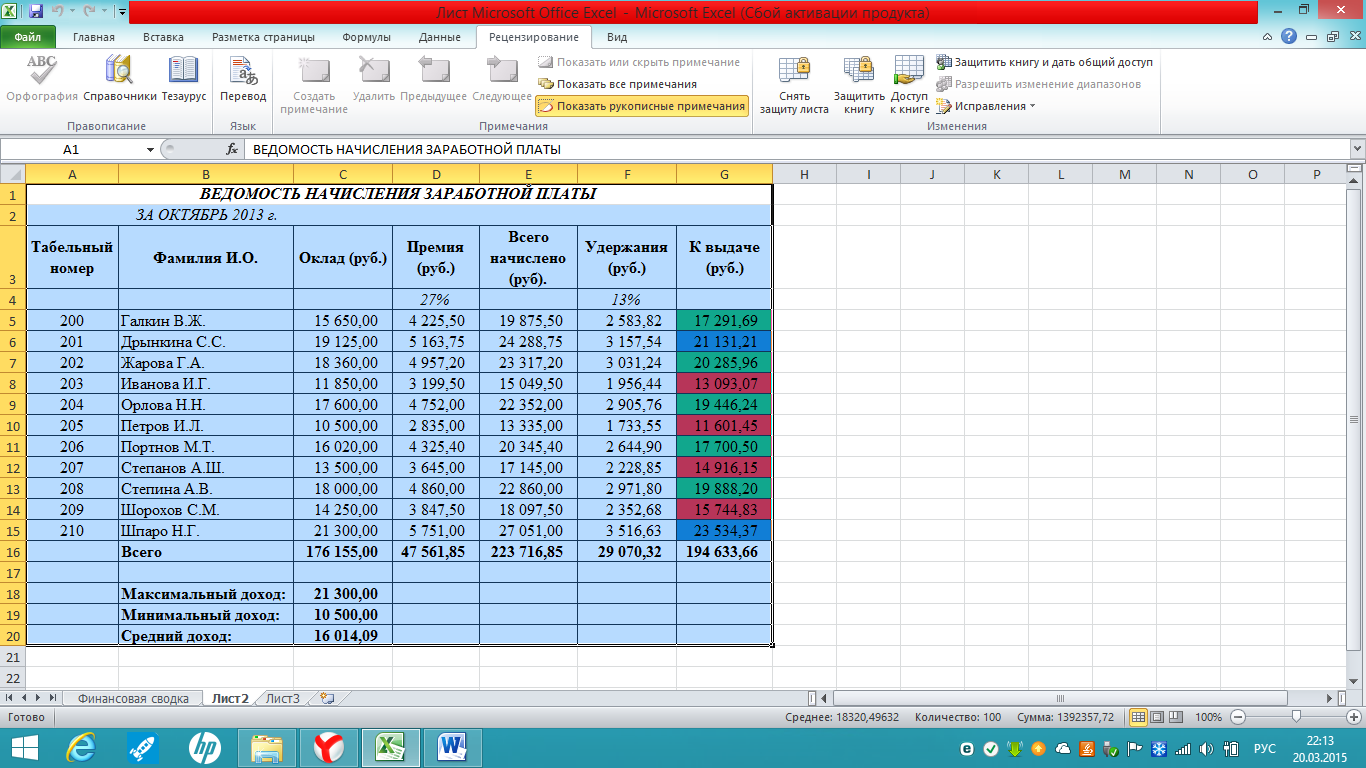 №п/пЭтап занятияПриемы и методыВремя,мин1Организационная часть урокаСловесные32ТестированиеПисьменные153Блиц-опросСловесные104Выполнение практического заданияПисьменные, наглядные155Заключительная часть занятияСловесные2Всего:45№ этапаДеятельностьпреподавателяДеятельность обучающихся1Приветствие обучающихся,Проверка готовности аудитории и обучающихся к началу занятия,Отметка отсутствующих,Сообщение общего хода занятияПриветствуют преподавателя,Проверяют наличие учебных принадлежностей,Докладывает староста группы,Слушают2Тестирование на ПЭВМ по основным темам предмета  с помощью программы MyTest (вопросы приведены в Приложении 1). Учитывается высокий процент правильных ответов и скорость ответа. Выполняют задания теста3Блиц-опрос: преподаватель проводит краткий блиц-опрос по теоретическому материалу темы (см. приложение 2) Отвечают на вопросы4Самостоятельное выполнение задания:объясняет порядок выполнения задания,раздает инструкционные карты и карточки с заданием, преподаватель консультирует обучающихся, дает  им дополнительные пояснения (если это необходимо), контролирует процесс выполнения заданияВыполняют задания: слушают устное объяснение по выполнению задания, изучают инструкционные карты,задают вопросы,  производят  и оформляют расчеты5Подведение итогов занятия, объявление оценок,Выдача домашнего задания,Прощание с обучающимисяСлушают,Записывают домашнее задание,Прощание с преподавателемФинансовая сводка за неделю (тыс.руб.)Финансовая сводка за неделю (тыс.руб.)Финансовая сводка за неделю (тыс.руб.)Финансовая сводка за неделю (тыс.руб.)Дни неделиДоходРасходФинансовыйрезультатпонедельник3245,203628,50?вторник4572,505320,50?среда6251,665292,10?четверг2125,203824,10?пятница3896,603020,10?суббота5420,304262,10?воскресенье6050,604369,50?Ср.значение???Общий финансовый результат за неделюОбщий финансовый результат за неделюОбщий финансовый результат за неделю?ВЕДОМОСТЬ НАЧИСЛЕНИЯ ЗАРАБОТНОЙ ПЛАТЫВЕДОМОСТЬ НАЧИСЛЕНИЯ ЗАРАБОТНОЙ ПЛАТЫВЕДОМОСТЬ НАЧИСЛЕНИЯ ЗАРАБОТНОЙ ПЛАТЫВЕДОМОСТЬ НАЧИСЛЕНИЯ ЗАРАБОТНОЙ ПЛАТЫВЕДОМОСТЬ НАЧИСЛЕНИЯ ЗАРАБОТНОЙ ПЛАТЫВЕДОМОСТЬ НАЧИСЛЕНИЯ ЗАРАБОТНОЙ ПЛАТЫВЕДОМОСТЬ НАЧИСЛЕНИЯ ЗАРАБОТНОЙ ПЛАТЫЗА ОКТЯБРЬ 2013 г.ЗА ОКТЯБРЬ 2013 г.ЗА ОКТЯБРЬ 2013 г.ЗА ОКТЯБРЬ 2013 г.ЗА ОКТЯБРЬ 2013 г.ЗА ОКТЯБРЬ 2013 г.ЗА ОКТЯБРЬ 2013 г.ТабельныйномерФамилия И.О.Оклад(руб.)Премия(руб.)Всегоначислено(руб.)Удержания(руб.)К выдаче(руб.).27%13 %200Петров И.Л.10500,00????201Иванова И.Г.11850,00????202Степанов А.Ш.13500,00????203Шорохов С.М.14250,00????204Галкин В.Ж.15650,00????205Портнов М.Т.16020,00????206Орлова Н.Н.17600,00????207Степина А.В.18000,00????208Жарова Г.А.18360,00????209Дрынкина С.С.19125,00????210Шпаро Н.Г.21300,00????Всего:?????Максимальный доход:?Минимальный доход:?Средний доход:?